Ano C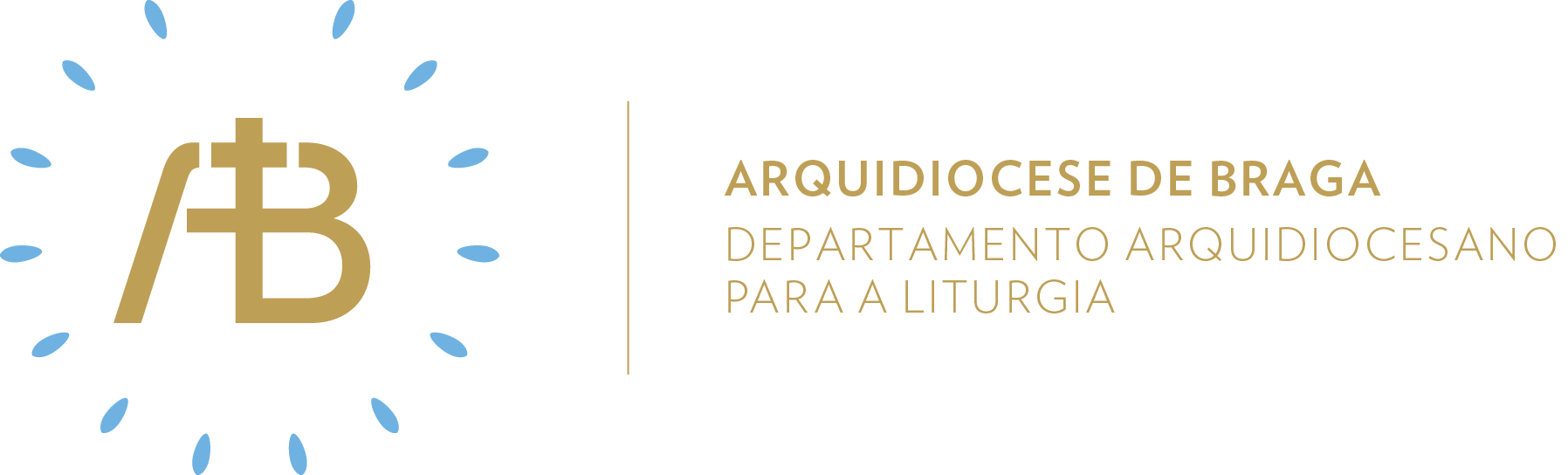 Tempo de NatalSanta Maria, Mãe de DeusSemente de amor“Quando O viram, começaram a contar o que lhes tinham anunciado”Celebrar em comunidadeItinerário simbólicoNum local apropriado coloque-se a palavra “olhar”. Pode ser no presbitério ou junto ao presépio. Sugestão de cânticos[Entrada] Salvé, ó Virgem Maria – C. Silva[Glória] Glória a Deus nas alturas – Az. Oliveira[Apresentação dos dons] O povo de Deus Te aclama – M. Carneiro[Comunhão] Jesus Cristo, ontem e hoje – A. Cartageno[Final] Ah! Vinde todos à porfia – Popular francesaEucologia[Orações presidenciais] Orações da solenidade de Santa Maria, Mãe de Deus (Missal Romano, 148-149)[Prefácio] Prefácio de Nossa Senhora I (Missal Romano)[Oração Eucarística] Oração Eucarística III (Missal Romano, 529ss)Saudação inicial“Os olhos são o espelho da alma”. Quando Deus volta o seu olhar compadecido para nós, assume o olhar terno, como uma mãe olha o seu filho.O nosso olhar, quando se detém a meditar e contemplar a presença de Deus em Jesus Menino, fica admirado e, assim, glorifica e louva o próprio Deus. O olhar pode ser uma fonte de bênçãos.Diante do Menino, Rosto da Bondade e Misericórdia de Deus Pai, deixemo-nos olhar e abençoar pela sua graça.Evangelho para a vidaA solicitude maternal de Maria, habitada pela melodia que nos vem de Deus e nos reconcilia, levou o Beato Papa Paulo VI, a associar, desde 1968, à Solenidade de Santa Maria, Mãe de Deus, a celebração do Dia Mundial da Paz.Nós sabemos que a justiça é o sabor que vem de Deus. É um dom de Deus para todo o ser humano que vem a este mundo. Portanto, num mundo tantas vezes às avessas, o Papa exorta-nos a aprender outra vez a acolher, proteger, promover e integrar. A paz é um dom de Deus! A Paz é Jesus (cf. Ef 2,14)! Portanto, mais do que conquistá-la, é preciso rezá-la e recebê-la; recebê-la e partilhá-la. Podemos, assim, ser promotores da paz com gestos de cuidado com a casa comum, protegendo-a.Oração UniversalV/ Irmãs e irmãos: no primeiro dia deste novo ano, oremos a Deus Pai todo-poderoso, para que, por intercessão da Virgem, dê a paz ao mundo, e digamos, confiadamente:R/ Senhor, dai-nos a vossa paz.Para que o Senhor abençoe a santa Igreja e a leve a meditar, como Maria, nas palavras ouvidas dos pastores, oremos.Para que o Senhor abençoe e ilumine os responsáveis pela paz entre as nações e lhes conceda grandes êxitos e progressos, oremos. Para que o Senhor abençoe e fortaleça os que vão trabalhar, durante este ano, na defesa dos direitos dos mais pobres, oremos.Para que o Senhor abençoe e dê coragem aos doentes, reclusos, refugiados e aos que perderam alguém a quem amavam, oremos.  Para que o Senhor nos abençoe e nos proteja, faça brilhar sobre nós a sua face e nos envolva com o seu olhar de caridade, oremos. V/ Pai santo, que chamais vossos filhos àqueles que promovem a paz, concedei-nos a graça de trabalhar incansavelmente pela instauração da justiça, que pode garantir às pessoas a paz firme e verdadeira. Por Cristo Senhor nosso.R/ Ámen. Saudação da paz Porque o nosso olhar é fonte de bênçãos e gera paz nos destinatários, vamos fazer o rito da saudação da paz, olhando diretamente nos olhos as pessoas que estão ao nosso lado e fazendo-lhes uma inclinação. Bênção solene Neste primeiro dia do ano civil, vamos transfigurar o nosso olhar em fonte de bênçãos. Por isso se sugere a opção pela bênção aarónica, expressa na leitura do livro dos Números, para a bênção solene, no final da celebração, através da proposta para o Tempo Comum I (Missal Romano, p. 560). Envio missionárioV/ Ide, o Pai enviou o Seu Filho, nascido de uma mulher, para vos tornar seus filhos amados.R/ Ámen.V/ Ide, o Filho, Palavra incarnada, é fonte de bênção, proteção, prosperidade e paz.R/ Ámen.V/ Ide, o Espírito Santo vos faça conservar estes acontecimentos, meditando-os no coração.R/ Ámen.Sair em missão de amar| FAMÍLIA Fazer um passeio em família pela natureza e contemplar a beleza de viver no mundo que Deus criou para nós. Conversar com os filhos sobre a importância de preservar a criação. | CATEQUESE Proporcionar a partilha de fotos entre os catequizandos, para que se possam olhar neste período (férias) em que se veem menos vezes. Objetivo: Explicar que, quando contemplamos, descobrimos nos outros e na natureza algo muito maior do que a sua utilidade. Descobrimos o valor intrínseco das coisas que lhes foram conferidas por Deus. | ESCOLA A cada dia observar a realidade e fazer uma oração de agradecimento ou prece por alguma situação observada, algum colega, algum familiar. | JOVENS A cada dia observar a realidade e fazer uma oração de agradecimento ou prece por alguma situação observada, algum colega, algum familiar. 